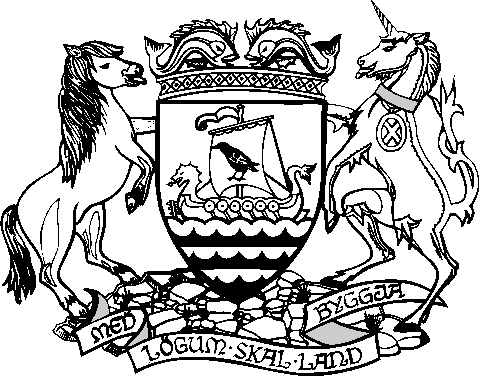 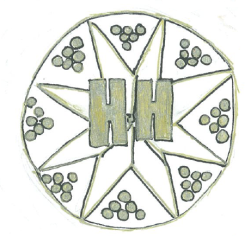 Happyhansel Primary SchoolMobile Device PolicyMobile Device Policy This policy provides guidance on the appropriate use of personal mobile devices by pupils during school hours. The aim of our policy is to ensure that:  Learning and teaching is not interrupted  Pupils are safe  Pupils can be contacted in school during the day without the use of mobile phones  When it is necessary, pupils have the means to make contact after school. The Scottish government provides guidance notes on promoting the safe and responsible use of mobile technology in schools. They state that: “used responsibly, mobile devices such as phones, tablets etc can enhance learning and teaching, communication and social experiences and can bring a sense of security to parents as their children enjoy more independent activities, such as walking to and from school unsupervised. Such devices can also be powerful tools when utilised by teachers to enhance learning and teaching.” It is becoming increasingly the norm that parents give their children mobile devices to enhance personal security and safety. When travelling alone on public transport or commuting long distances to school. It is acknowledged that providing a child with a mobile device gives parents reassurance that their child can contact them if they need to speak to them. With the widespread ownership of mobile devices among young people to communicate and find out information requires that school staff, pupils, and parents take steps to ensure that mobile devices are used responsibly at school. Use in School There is a place for the use of mobile technology by pupils in the classroom but these items can, and do, cause disruption to lessons. Some pupils who bring mobile devices into school are tempted to use them inappropriately. Most mobile devices can take photographs/videos which can be misused so infringing the right of personal privacy. Many of these devices are very expensive and provide the temptation for theft or can be easily damaged or lost.For Pupils 1. Mobile devices should be handed into the school office at the start of the school day and collected before going home. 2. If a pupil is using or seen with a mobile device during the school day they will be asked to take it along to the school office. 3. At times staff may ask pupils to bring into school mobile devices for use in lessons or on school trips. This will be the case where it has been identified that the use of these devices will enhance the learning experience. 4. Personal mobile devices should not be used to take photographs or videos of pupils or staff. 5. We advise that we cannot be held responsible for any damage/loss/theft and hold no insurance for such eventualities. 6. We accept that there will be times when parents feel it is necessary for them to contact their children urgently. Should parents need to contact pupils, or vice versa, this should be done following the usual school procedures: via the school office on 01595 807450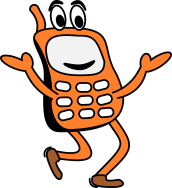 Approved by Staff – November 2016Approved by Parent Council – November 2016Review Policy – November 2019